Wiosenne drzewo mocnych stron        dla uczniów kl.IV-VII Szkoły Podstawowej   w Jankowie Pierwszym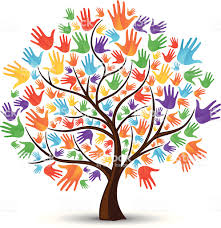 Drodzy uczniowie nazej szkoły!Natura, która pokazała swoją siłę, zatrzymała nas w domach, zmusiła                       do ograniczenia pewnych działań. Wiosna jednak nadeszła, co widać po rozwijających się pąkach na drzewach i krzewach. Mimo, iż jesteśmy zmuszeni do przebywania w domu, myślimy z utęsknieniem o powrocie do zwykłych codziennych aktywności.          Mam dla Was propozycję wykonania wiosennego drzewa mocnych stron . Możecie do tego zaprosić Waszych rodziców, rodzeństwo.Może to będzie sposób na wspólne spędzenie czasu świątecznego, który nadchodzi.  Wykonajcie dowolną techniką drzewo              (  można narysować na kartonie, wykleić, namalować, można użyć do tego prawdziwych gałązek z ogrodu, materiałów używanych do wykonania palm i dekoracji wielkanocnych). Pomyślcie, jakie są Wasze mocne strony,    co potraficie robić dobrze, czego nauczyliście się w czasie zawieszenia zajęć w szkole, zapytajcie Waszych bliskich, co jest Waszą dobrą                    i mocną stroną, co sobie cenią w Waszym zachowaniu, sposobie bycia.  Następnie wypiszcie te cechy i w formie „liści” nanieście na drzewo.  W ten sposób  powstanie drzewo Waszych mocnych stron. Nie ograniczajcie swojej wyobraźni, i drzewo , i liście mogą mieć różny kształt, mogą nawiązywać do wielkanocnych obrzędów i obyczajów.  Możecie podpisać te drzewa swoim imieniem, bez podawania nazwiska i klasy.Wykonajcie następnie zdjęcia Waszych prac i prześlijcie na adres mailowy : arletanauczyciel@gmail.com . Zdjęcia Waszych prac zostaną umieszczone na stronie internetowej naszej szkoły. Pokażemy w ten sposób, że jesteśmy silni, i drzemią w nas pokłady mocy, każdego z osobna i wszystkich razem.   Na  przesłanie zdjęć  wykonanych prac czekam do 17 kwietnia 2020 roku.Szkolny doradca zawodowy Arleta Janczak